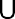 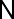 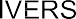 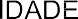 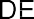 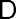 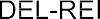 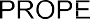 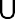 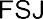 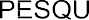 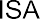 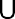 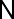 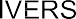 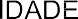 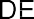 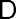 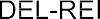 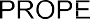 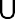 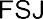 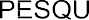 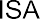 Declaração de Reconhecimento da Fluência Linguística no ExteriorDeclaro, como coorientador do estudante ________________________________________, em comum acordo com o orientador brasileiro, que o mesmo possui as competências linguísticas necessárias no idioma __________________(língua estrangeira), como evidenciado ao longo de nossos contatos até o momento. A habilidade comunicativa do coorientando, em situações tanto informais como acadêmicas, são suficientes para o desenvolvimento das atividades nessa Instituição.Declaro que houve as seguintes interações prévias com o orientando:(  ) Reuniões de trabalho referente à pesquisa.(  ) Entrevista(  ) Outros contatos anteriores. Descreva _____________________________________Nesse contexto, suas habilidades linguísticas ficaram evidentes na clareza de suas expressões, na fluidez das conversas e na capacidade de compreensão.É importante ressaltar que esta Instituição de Ensino Superior não exige a apresentação de um comprovante de proficiência emitido por uma certificadora para essa modalidade de estágio.________________________ NomeIES no ExteriorObservações: 1. Este é um modelo de orientação para elaboração da declaração de reconhecimento de lígua estrangeira do coorientador no exterior. 2. Esta declaração deverá ser traduzida em sua íntegra para os idiomas inglês, francês ou espanhol, conforme instituição de destino. 3. O documento deverá estar devidamente datado e assinado pelo coorientador no exterior, em papel timbrado da instituição. Caso o documento seja assinado digitalmente, deverá constar o link para verificação da autenticidade do emissor, assim como código verificador.